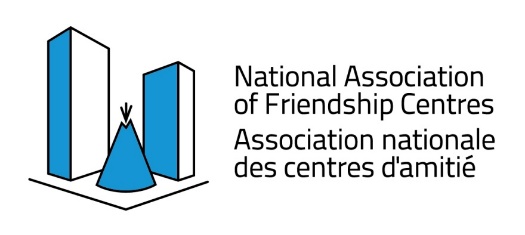 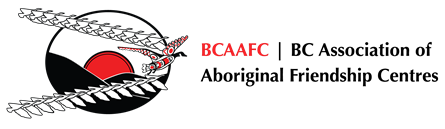 BC Association of Aboriginal Friendship Centres 551 Chatham Street, Victoria, BC V8T 1E1Phone: 250-388-5522 Toll Free 1-800-992-2432 Email: reporting@bcaafc.comNOTE – Any submitted pictures must: Pertain to success story activities described in this report. Be submitted as .jpg or .png files only.Be named appropriately with brief description as part of the file name ex: BCAAFC_EldersLunch_OC2023.pngFinal Reporting Due: April 20, 2023 Phone: 250-388-5522 Toll Free 1-800-992-2432 Email: reporting@bcaafc.comFiscal Year2022/2023Friendship CentreOrganizational Capacity Program QuestionsHow did this funding support/improve/increase existing programs and services?Did your centre experience any funding shortfalls and if yes, describe how these shortfalls impact your centreOrganizational Capacity Success StoriesStrategically, what was the biggest success for your centre this year?For the positions funded or partially funded by OC, what was their biggest success this year? (Optional) Any general OC story you would like to share.